ПЛАН-КОНСПЕКТпроведення заняття з персоналомДержавної екологічної інспекції Поліського округуТема: Виявлення працівниками Державної екологічної інспекції Поліського округу корупційних правопорушень під час здійснення ними планових або позапланових заходів по перевірці дотримання вимог природоохоронного законодавства суб’єктами господарювання та порядок їх звернення до правоохоронних органів.            Поняття, види, суб’єкти корупційних правопорушень та відповідальність за їх скоєння.Навчальна мета: Провести роз’яснювальну роботу з працівниками Державноїекологічної інспекції Поліського округу стосовно виявленню корупційних правопорушень під час здійснення ними планових або позапланових заходів по перевірці дотримання вимог природоохоронного законодавства суб’єктами господарювання та порядок їх звернення до правоохоронних органів.Час:  45 хв.Місце проведення: Держекоінспекція Поліського округуНавчально-матеріальне забезпечення: план-конспектНормативно-правові акти і література:Закон України «Про запобігання корупції».Методичні рекомендації "Запобігання і протидія корупції в державних органах та органах місцевого самоврядування".Кримінальний кодекс України.Кодекс України про Адміністративні правопорушення.Порядок проведення заняття:Організаційні заходи – 5 хв.перевірка присутніх;оголошення теми і мети заняття.Контроль знань – 5хв.перевірка засвоєння раніше пройденого матеріалу.Викладення матеріалу теми – 20 хв.4. Закріплення вивченого матеріалу – 5 хв.5. Підведення підсумків – 10 хв.вказати на питання, які вимагають підвищеної уваги;оголосити оцінки;відповісти на запитання.Питання, які вивчатимуться:3.1 Поняття про правопорушення пов’язане з корупцією.3.2 Суб'єкти відповідальності за корупційні правопорушення3.3 Види правопорушень та відповідальність за їх скоєння.3.4 Відповідальність за скоєння адміністративні правопорушень пов'язаних з корупцією.3.5 Кримінальна відповідальність за корупційні злочини.Порядок проведення заняття:План-конспект склав:                                                       Ірина ПАРЕЙКО_______________«____»__________202__року       3.1 Поняття про правопорушення пов’язане з корупцією.          Відповідно до ст. 1 Закону України «Про запобігання корупції», корупція – це використання посадовою особою наданих їй повноважень або пов’язаних з ними можливостей з метою одержання неправомірної вигоди або прийняття такої вигоди або прийняття обіцянки/пропозиції такої вигоди для себе чи інших осіб або відповідно обіцянка/пропозиція чи надання неправомірної вигоди посадовій особі, або на її вимогу іншим фізичним чи юридичним особам з метою схилити цю особу до протиправного використання наданих їй службових повноважень або пов’язаних з ними можливостей.          Корупційне правопорушення - визначається як умисне діяння, що містить ознаки корупції, вчинене особою, зазначеною у частині першій статті 4 1.	Закону України «Про запобігання корупції» - далі (Закон), за яке законом установлено кримінальну, адміністративну, цивільно-правову та дисциплінарну відповідальність.       До корупційних правопорушень віднесено кілька специфічних правопорушень, що фактично не мають ознак корупції, однак є суттєвим порушеннями вимог антикорупційного законодавства щодо запобігання корупції. Йдеться, зокрема, про порушення вимог фінансового контролю, порушення вимог стосовно повідомлення про конфлікт інтересів, невжиття заходів щодо протидії корупції, відповідальність за які передбачена главою 13-А "Адміністративні корупційні правопорушення" Кодексу України про адміністративні правопорушення.         3.2 Суб'єкти відповідальності за корупційні правопорушення.        Закон України "Про засади запобігання і протидії корупції" передбачає вичерпний перелік осіб, що визнаються суб'єктами відповідальності за корупційні правопорушення. Такий перелік дозволяє окреслити не лише тих, хто може понести відповідальність за відповідні порушення, а й осіб, які зобов'язані виконувати встановлені законодавством антикорупційні обмеження та обов'язки.       Відповідно до статті 4 вказаного Закону суб'єктами відповідальності за корупційні правопорушення є:1) особи, уповноважені на виконання функцій держави або місцевого самоврядування:б) народні депутати України, депутати Верховної Ради Автономної Республіки Крим, депутати місцевих рад;в) державні службовці, посадові особи місцевого самоврядування;д) особи рядового і начальницького складу органів внутрішніх справ, державної кримінально-виконавчої служби, Державної служби спеціального зв'язку та захисту інформації України, податкової міліції, особи начальницького складу органів та підрозділів цивільного захисту;ж) посадові та службові особи інших державних органів, органів влади Автономної Республіки Крим.2) особи, які для цілей цього Закону прирівнюються до осіб, уповноважених на виконання функцій держави або місцевого самоврядування:а) посадові особи юридичних осіб публічного права, які не зазначені в пункті 1 частини першої цієї статті;3) особи, які постійно або тимчасово обіймають посади, пов'язані з виконанням організаційно-розпорядчих чи адміністративно-господарських обов'язків, або спеціально уповноважені на виконання таких обов'язків у юридичних особах приватного права незалежно від організаційно-правової форми, відповідно до закону;4) посадові особи та працівники юридичних осіб - у разі одержання ними неправомірної вигоди, або одержання від них особами, зазначеними у пунктах 1 і 2 частини першої цієї статті, або за участю цих осіб іншими особами неправомірної вигоди;5) фізичні особи - у разі одержання від них особами, зазначеними у пунктах 1 - 4 частини першої цієї статті, або за участю цих осіб іншими особами неправомірної вигоди.          Для працівників, що за посадою чи відповідно до своїх повноважень пов'язані з державною чи комунальною сферою, важливо чітко ідентифікувати себе з переліченими у Законі категоріями суб'єктів відповідальності.         3.3. Види правопорушень та відповідальність за їх скоєння.        Порушення обмежень щодо сумісництва та суміщення з іншими видами діяльності.       Порушення особою встановлених законом обмежень щодо зайняття іншою оплачуваною діяльністю (крім викладацької, наукової та творчої діяльності, медичної та суддівської практики, інструкторської практики із спорту) або підприємницькою діяльністю – тягне за собою накладення штрафу від трьохсот до п'ятисот неоподатковуваних мінімумів доходів громадян з конфіскацією отриманого доходу від підприємницької діяльності чи винагороди від роботи за сумісництвом.         Порушення особою встановлених законом обмежень щодо входження до складу правління, інших виконавчих чи контрольних органів, чи наглядової ради підприємства або організації, що має на меті одержання прибутку (крім випадків, коли особа здійснює функції з управління акціями (частками, паями), що належать державі чи територіальній громаді, та представляє інтереси держави чи територіальної громади в раді (спостережній раді), ревізійній комісії господарської організації), - тягне за собою накладення штрафу від трьохсот до п'ятисот неоподатковуваних мінімумів доходів громадян з конфіскацією отриманого доходу від такої діяльності.        Дії, передбачені частиною першою або другою, вчинені особою, яку протягом року було піддано адміністративному стягненню за такі ж порушення, - тягнуть за собою накладення штрафу від п'ятисот до восьмисот неоподатковуваних мінімумів доходів громадян з конфіскацією отриманого доходу чи винагороди та з позбавленням права обіймати певні посади або займатися певною діяльністю строком на один рік.          Примітка. Суб'єктом правопорушень у цій статті є особи, зазначені у пункті 1 частини першої статті 3 Закону України «Про запобігання корупції», за винятком депутатів Верховної Ради Автономної Республіки Крим, депутатів місцевих рад (крім тих, які здійснюють свої повноваження у відповідній раді на постійній основі), присяжних.        Порушення встановлених законом обмежень щодо одержання подарунків.       Порушення встановлених законом обмежень щодо одержання подарунків - тягне за собою накладення штрафу від ста до двохсот неоподатковуваних мінімумів доходів громадян з конфіскацією такого подарунка.      Та сама дія, вчинена особою, яку протягом року було піддано адміністративному стягненню за порушення, передбачене частиною першою цієї статті, - тягне за собою накладення штрафу від двохсот до чотирьохсот неоподатковуваних мінімумів доходів громадян з конфіскацією такого дарунка (пожертви) та з позбавленням права обіймати певні посади або займатися певною діяльністю строком на один рік.        Примітка. Суб'єктом правопорушень у цій статті є особи, зазначені у пунктах 1, 2 частини першої статті 3 Закону України «Про запобігання корупції».          Порушення вимог фінансового контролю.         Несвоєчасне подання без поважних причин декларації особи, уповноваженої на виконання функцій держави або місцевого самоврядування, - тягне за собою накладення штрафу від п'ятдесяти до ста неоподатковуваних мінімумів доходів громадян.          Неповідомлення або несвоєчасне повідомлення про відкриття валютного рахунку в установі банку-нерезидента або про суттєві зміни у майновому стані - тягне за собою накладення штрафу від ста до двохсот неоподатковуваних мінімумів доходів громадян.       Порушення вимог щодо запобігання та врегулювання конфлікту інтересів.        Відповідно до абзацу четвертого статті 1 Закону конфлікт інтересів - це суперечність між особистими майновими, немайновими інтересами особи чи близьких їй осіб та її службовими повноваженнями, наявність якої може вплинути на об'єктивність або неупередженість прийняття рішень, а також на вчинення чи невчинення дій під час виконання наданих їй службових повноважень.        Наявність конфлікту інтересів не обов'язково призводить до фактів корупції, однак істотно підвищує ризик вчинення корупційних діянь та є по суті їх передумовою. Тому законодавством передбачено низку положень щодо запобігання та врегулювання конфлікту інтересів.        Так, статтею 14 вказаного Закону визначено основні пов'язані з конфліктом інтересів обов'язки вказаних осіб:1) уживати заходів щодо недопущення будь-якої можливості виникнення конфлікту інтересів;2) повідомляти невідкладно безпосереднього керівника про наявність конфлікту інтересів.       Неповідомлення особою у встановлених законом випадках та порядку про наявність у неї реального конфлікту інтересів - тягне за собою накладення штрафу від ста до двохсот неоподатковуваних мінімумів доходів громадян.       Вчинення дій чи прийняття рішень в умовах реального конфлікту інтересів -тягнуть за собою накладення штрафу від двохсот до чотирьохсот неоподатковуваних мінімумів доходів громадян.      Дії, передбачені частиною першою або другою, вчинені особою, яку протягом року було піддано адміністративному стягненню за такі ж порушення, - тягнуть за собою накладення штрафу від чотирьохсот до восьмисот неоподатковуваних мінімумів доходів громадян з позбавленням права обіймати певні посади або займатися певною діяльністю строком на один рік.      Примітка.1. Суб'єктом правопорушень у цій статті є особи, зазначені у пунктах 1, 2 частини першої статті 3 Закону України «Про запобігання корупції».2. У цій статті під реальним конфліктом інтересів слід розуміти суперечність між приватним інтересом особи та її службовими чи представницькими повноваженнями, що впливає на об'єктивність або неупередженість прийняття рішень, або на вчинення чи невчинення дій під час виконання вказаних повноважень.       Незаконне використання інформації, що стала відома особі у зв'язку з виконанням службових повноважень.      - Незаконне розголошення або використання в інший спосіб особою у своїх інтересах інформації, яка стала їй відома у зв'язку з виконанням службових повноважень, - тягне за собою накладення штрафу від ста до ста п'ятдесяти неоподатковуваних мінімумів доходів громадян.         Примітка. Суб'єктом правопорушень у цій статті є особи, зазначені у пункті 1 частини першої статті 3 Закону України «Про запобігання корупції», а також особи, зазначені в частині другій статті 17 Закону України «Про запобігання впливу корупційних правопорушень на результати офіційних спортивних змагань».       Невжиття заходів щодо протидії корупції.       Невжиття передбачених законом заходів посадовою чи службовою особою органу державної влади, посадовою особою місцевого самоврядування, юридичної особи, їх структурних підрозділів у разі виявлення корупційного правопорушення - тягне за собою накладення штрафу від ста двадцяти п'яти до двохсот п'ятдесяти неоподатковуваних мінімумів доходів громадян.       Та сама дія, вчинена повторно протягом року після застосування заходів адміністративного стягнення, - тягне за собою накладення штрафу від двохсот п'ятдесяти до чотирьохсот неоподатковуваних мінімумів доходів громадян.Примітка. Суб'єктом правопорушень у цій статті є також особи, зазначені в частині третій статті 17 Закону України «Про запобігання впливу корупційних правопорушень на результати офіційних спортивних змагань.        Обмеження щодо роботи близьких осіб.        Обмеження щодо роботи близьких осіб поширюється на:а) осіб, уповноважених на виконання функцій держави або місцевого самоврядування (пункт 1 частини першої статті 4 Закону "Про засади запобігання і протидії корупції"), за виключенням народних депутатів України, депутатів Автономної Республіки Крим та депутатів місцевих рад;б) посадових осіб юридичних осіб публічного права, які одержують заробітну плату за рахунок бюджетних коштів.Відповідно до частини першої статті 9 Закону України "Про засади запобігання і протидії корупції" вказані особи не можуть мати у безпосередньому підпорядкуванні близьких їм осіб або бути безпосередньо підпорядкованими у зв'язку з виконанням повноважень близьким їм особам.          Безпосереднє підпорядкування - відносини прямої організаційної або правової залежності підлеглої особи від її керівника, в тому числі через вирішення (участь у вирішенні) питань прийняття на роботу, звільнення з роботи, застосування заохочень, дисциплінарних стягнень, надання вказівок, доручень, контролю за їх виконанням. При цьому відносинами прямої організаційної або правової залежності підлеглої особи від її керівника вважається наявність хоча б одного із перелічених повноважень керівника щодо підлеглої йому близької особи.          Близькими особами Закон визначає таких осіб:• чоловік, дружина, батько, мати, вітчим, мачуха, син, дочка, пасинок, падчерка, рідний брат, рідна сестра, дід, баба, прадід, прабаба, внук, внучка, правнук, правнучка, усиновлювач чи усиновлений, опікун чи піклувальник, особа, яка перебуває під опікою або піклуванням;• особи, які спільно проживають, пов'язані спільним побутом і мають взаємні права та обов'язки із суб'єктом, зазначеним у частині першій статті 4 цього Закону, в тому числі особи, які спільно проживають, але не перебувають у шлюбі.       Згадане обмеження не поширюються на:1) народних засідателів і присяжних;2) близьких осіб, які безпосередньо підпорядковані один одному у зв'язку з перебуванням кожного з них на виборній посаді;3) осіб, які працюють у сільських населених пунктах (крім тих, що є районними центрами), а також гірських населених пунктах;4) осіб, які працюють в галузі освіти, науки, культури, охорони здоров'я, фізичної культури та спорту, соціального захисту, крім державних органів, органів влади Автономної Республіки Крим та органів місцевого самоврядування.        Відповідно до статті 5 Закону України "Про статус гірських населених пунктів в Україні" статус особи, яка проживає і працює (навчається) на території населеного пункту, якому надано статус гірського, надається громадянам, що постійно проживають, постійно працюють або навчаються на денних відділеннях навчальних закладів у цьому населеному пункті, про що громадянам виконавчим органом відповідної місцевої ради видається посвідчення встановленого зразка. У разі, коли підприємство, установа, організація розташовані за межами населеного пункту, якому надано статус гірського, але мають філії, представництва, відділення, інші відокремлені підрозділи і робочі місця в населених пунктах, що мають статус гірських, на працівників, які постійно в них працюють, поширюється статус особи, що проживає і працює (навчається) на території населеного пункту, якому надано статус гірського.        Необхідно мати на увазі, що зазначене обмеження по суті складається з двох окремих заборон: мати в підпорядкуванні близьких осіб або бути їм безпосередньо підпорядкованим.        Тому, наприклад, ситуація, коли близькі особи перебувають у відносинах безпосереднього підпорядкування і при цьому підпорядкована особа працює у сільській місцевості, а керівник працює у місті, потребує врегулювання, оскільки має місце порушення обмеження з боку особи, яка є керівником.      Заходи попередження безпосереднього підпорядкування      Уникненню порушень вказаного обмеження сприяє, перш за все, чітке усвідомлення посадовими особами його змісту та можливих негативних наслідків. Крім того, законом визначаються і спеціальні превентивні механізми.        Обмеження щодо осіб, які звільнилися з посад або припинили діяльність, пов'язану з виконанням функції держави, місцевого самоврядування.       Статтею 10 Закону України "Про засади запобігання і протидії корупції" передбачено обмеження щодо осіб, які звільнилися з посад або припинили діяльність, пов'язану з виконанням функцій держави, місцевого самоврядування.       За своєю природою згаданий превентивний механізм має на меті мінімізувати ризики виникнення конфлікту інтересів при переході службовця на іншу, не пов'язану з виконанням функцій держави роботу, мінімізувати випадки, коли особа у неправомірний спосіб створює особливо сприятливі умови для установ, підприємств, організацій, де вона планує працювати після залишення публічної служби або використовує на новій посаді службову інформацію або інші можливості своєї колишньої посади на службі.       Згадана стаття Закону передбачає три види таких обмежень, для яких притаманні певні спільні ознаки.       Перш за все, на відміну від усіх інших, вказані обмеження стосуються не службовців, а осіб, які припинили перебування на публічній службі.        Ще однією особливістю, на яку слід звернути увагу, є визначений строк дії таких обмежень, а саме один рік з моменту припинення служби. Такий відносно нетривалий строк є найбільш оптимальним з огляду на неприпустимість встановлення надмірних обмежень для громадян, які звільнилися з державних органів чи органів місцевого самоврядування. З іншого боку, такий строк є достатнім, аби усунути або значно послабити можливості особи недобросовісно використовувати своє попереднє службове становище.         Першим видом обмежень є заборона укладати трудові договори (контракти) або вчиняти правочини у сфері підприємницької діяльності з підприємствами, установами чи організаціями незалежно від форми власності або фізичними особами - підприємцями, якщо особи, зазначені в абзаці першому цієї частини, протягом року до дня припинення виконання функцій держави або місцевого самоврядування здійснювали повноваження з контролю, нагляду або підготовки чи прийняття відповідних рішень щодо діяльності цих підприємств, установ чи організацій або фізичних осіб - підприємців. Наявність у Законі такого обмеження спрямована на запобігання випадкам, коли особа, перебуваючи на посаді, заздалегідь "готує" для себе робоче місце у підприємстві чи організації, які вона контролює, чи іншим чином впливає на їх діяльність. Крім цього, дане обмеження запобігає необ'єктивності в діяльності службовців.         Другим видом обмежень, передбачених для осіб, які припинили діяльність, пов'язану з виконанням функцій держави або місцевого самоврядування, є заборона розголошувати або використовувати в інший спосіб у своїх інтересах інформацію, яка стала їм відома у зв'язку з виконанням службових повноважень, крім випадків, установлених законом.        Вказане обмеження запобігає недобросовісному використанню особою конкретної інформації, отриманої при виконанні службових обов'язків, в приватних інтересах. Адже не виключені випадки, коли, перебуваючи на службі, особа отримує певну офіційну інформацію, яка в подальшому може бути використана нею на користь майбутнього роботодавця або в процесі безпосереднього здійснення тієї чи іншої приватної практики.      Третє обмеження полягає у забороні особам, які припинили службу, представляти інтереси будь-якої особи у справах (у тому числі в тих, що розглядаються в судах), в яких іншою стороною є орган (органи), в якому (яких) вони працювали.      Зазначене обмеження сприяє запобіганню недобросовісному використанню колишнім службовцем своїх зв’язків при здійсненні ним представницької діяльності. Це правило, наприклад, є досить актуальним для юристів, серед яких поширеною є практика представництва інтересів громадян чи юридичних осіб після припинення державної служби чи роботи у правоохоронних та контролюючих структурах, у тому числі в процесі здійснення адвокатської діяльності.Власне, суб'єктами адміністративної відповідальності за незаконне використання інформації, що стала відома у зв'язку з виконанням службових повноважень, є лише особи, які перебувають на службі (стаття 172-8 Кодексу України про адміністративні правопорушення).        3.4 Відповідальність за скоєння адміністративні правопорушень пов'язаних з корупцією.       Відповідно до КУпАП адміністративним правопорушення (проступком) визнається протиправна, винна (умисна або необережна) дія чи бездіяльність, яка посягає на громадський порядок, власність, права і свободи громадян, на встановлений порядок управління і за яку законом передбачено адміністративну відповідальність.     Відповідно до ст. 14 КУпАП посадові особи підлягають адміністративній відповідальності за адміністративні правопорушення, зв'язані з недодержанням установлених правил у сфері охорони порядку управління, державного і громадського порядку, природи, здоров'я населення та інших правил, забезпечення виконання яких входить до їх службових обов'язків.         В ст. 1 Закону надається визначення ще одній інноваційній дефініції «правопорушення, пов'язане з корупцією — діяння, що не містить ознак корупції, але порушує встановлені цим Законом вимоги, заборони та обмеження, вчинене особою, зазначеною у частині першій статті 3 цього Закону, за яке законом встановлено кримінальну, адміністративну, дисциплінарну та/або цивільно-правову відповідальність».         Адміністративна відповідальність за правопорушення, пов’язані з корупцією:•	порушення обмежень щодо сумісництва та суміщення з іншими видами діяльності (стаття 172-4);•	порушення встановлених законом обмежень щодо одержання подарунків (стаття 172-5);•	порушення вимог фінансового контролю (стаття 172-6);•	порушення вимог щодо запобігання та врегулювання конфлікту інтересів (стаття 172-7);•	незаконне використання інформації, що стала відома особі у зв’язку з виконанням службових повноважень (стаття 172-8);•	невжиття заходів щодо протидії корупції (статті 172-9, 172-9-1);•	невиконання законних вимог (приписів) Національного агентства з питань запобігання корупції (стаття 188-46).          3.5. Кримінальна відповідальність за корупційні злочини:нецільове використання бюджетних коштів, здійснення видатків бюджету чи надання кредитів з бюджету без встановлених бюджетних призначень або з їх перевищенням (стаття 210);підкуп працівника підприємства, установи чи організації (стаття 354);зловживання владою або службовим становищем (стаття 364);зловживання повноваженнями службовою особою юридичної особи приватного права незалежно від організаційно-правової форми (стаття 364-1);зловживання повноваженнями особами, які надають публічні послуги (стаття 365-2);прийняття пропозиції, обіцянки або одержання неправомірної вигоди службовою особою (стаття 368);підкуп службової особи юридичної особи приватного права незалежно від організаційно-правової форми (стаття 368-3);підкуп особи, яка надає публічні послуги (стаття 368-4);пропозиція, обіцянка або надання неправомірної вигоди службовій особі (стаття 369);зловживання впливом (стаття 369-2);провокація підкупу (стаття 370).        В випадку виявлення працівниками Інспекції корупційних правопорушень під час здійснення ними планових або позапланових заходів по перевірці дотримання вимог природоохоронного законодавства суб’єктами господарювання, працівник Інспекції в усній або в письмовій формі терміново повідомляє про даний факт начальника Інспекції та Сектор з питань запобігання та виявлення корупції Інспекції. В повідомлені вказуються всі обставини виявлення та особу (осіб) які скоїли корупційне правопорушення.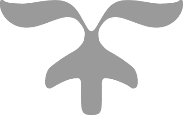 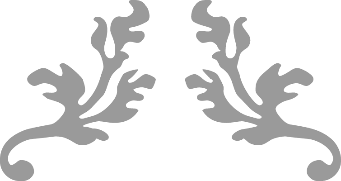 